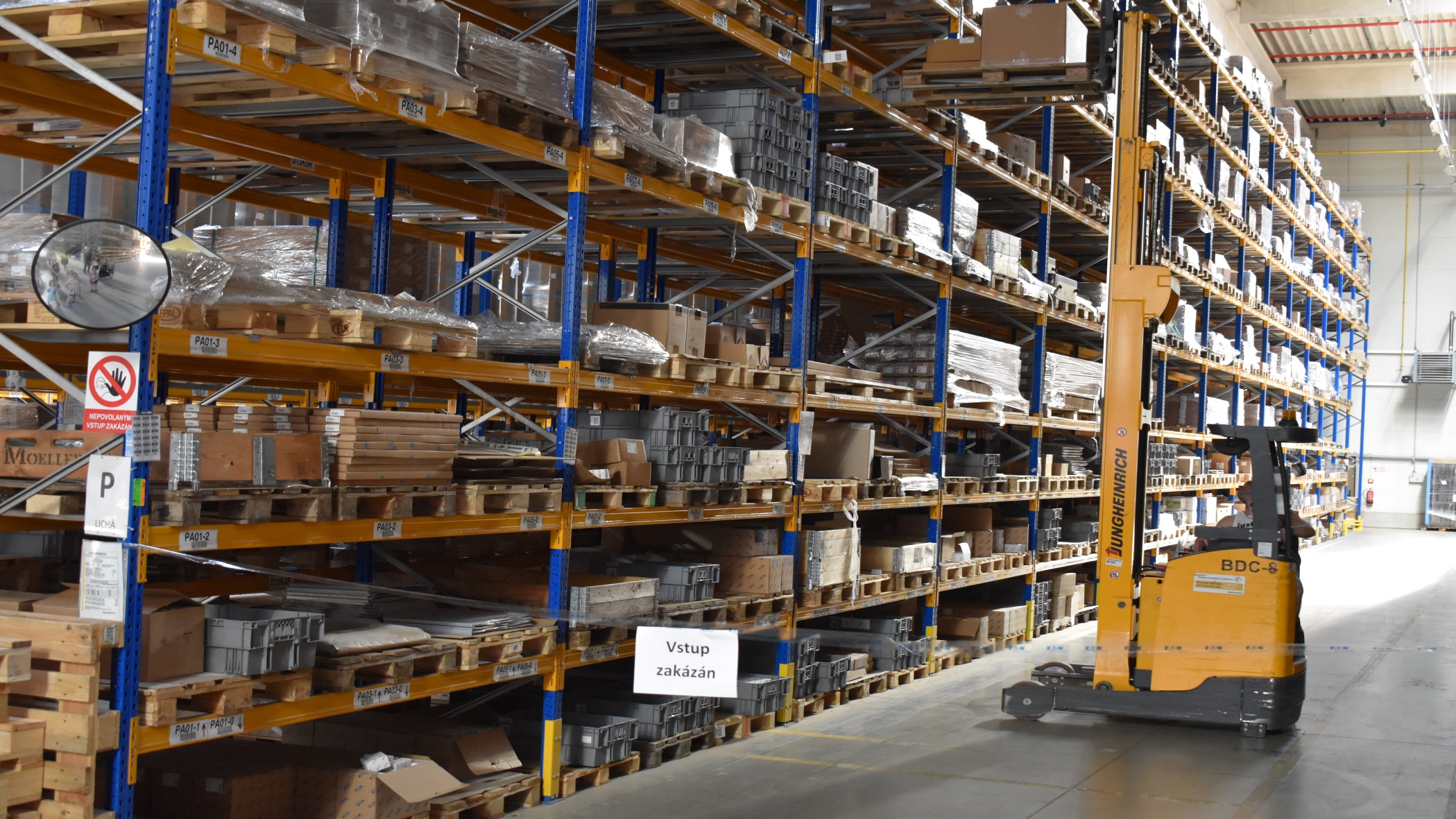 Manipulační pracovník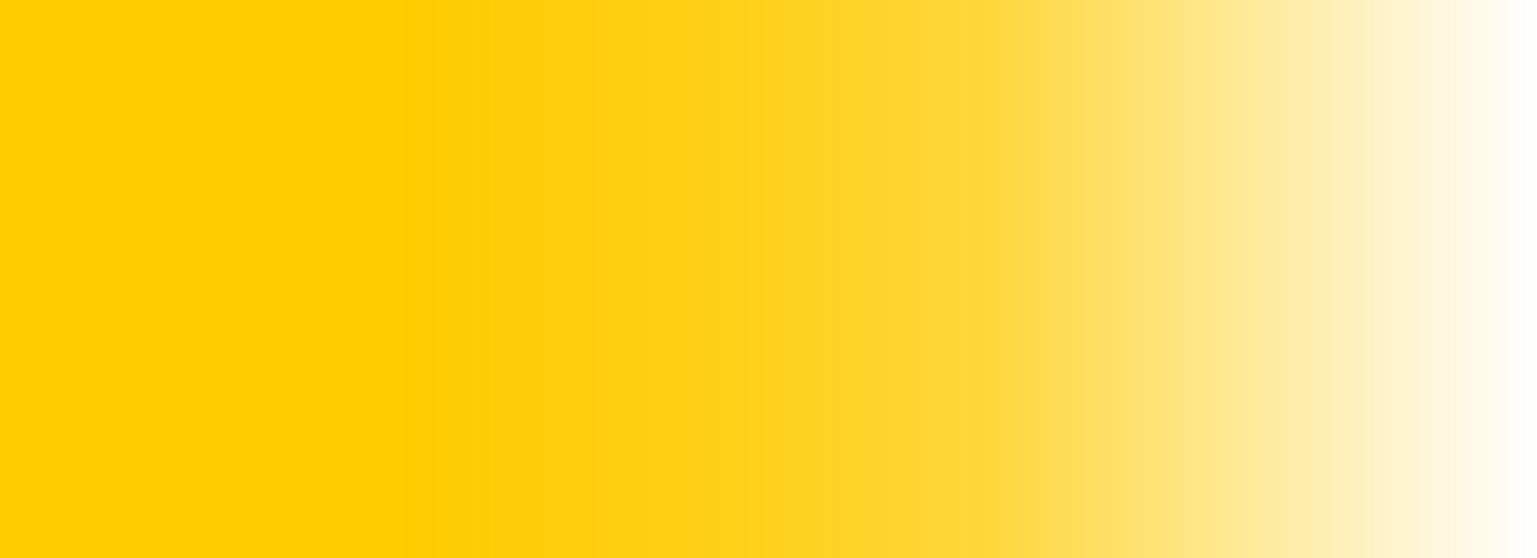 DHL Supply Chain HlubočkyDHL je férový zaměstnavatel, který Vám vždy pošle včas výplatu a k tomu nabízí celou řadu benefitů.
Záleží nám na tom, aby u nás byli všichni spokojení, i proto máme bezpečnost našich zaměstnanců na prvním místě.
Jestli nevěříte, dejte nám o sobě vědět, protože právě teď hledáme nové kolegy a kolegyně!VAŠÍM ÚKOLEM BUDE:Převážet vydaný materiál z příjmu zboží na výrobní pracoviště (améby)Manipulovat s materiálem a podsestavami ze vstupních do výstupních regálů améb a kontrolyManipulovat s hotovými výrobky z výstupní kontroly do expedice zbožíZajišťovat rozvoz prázdných beden a obalového materiálu z expedice na amébyPOŽADUJEME:Porozumět a umět číst dokumentaci k přemisťovanému materiáluPráci v 3 směnném provozuNABÍZÍME:Přátelský kolektiv a příjemné prostředíZajímavé ohodnocení Stravenky v hodnotě 90,- Kč, které plně hradímeBudete trávit o týden déle na dovolené (25 dní)Myslíme i na Vaše stáří a nabízíme penzijní připojištěníVy i Vaše rodina budete moct telefonovat za super cenyBalíček zaměstnaneckých výhod V případě zájmu kontaktujte naše personální oddělení:						Barbora Fuchsová		+420 721 608 911			barbora.fuchsova@dhl.com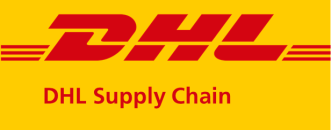 